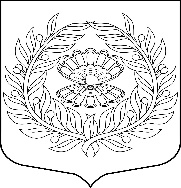                                                                 Совет депутатов	 Нежновского сельского поселения Кингисеппского муниципального районаЛенинградской области(четвёртого созыва)                                                          РЕШЕНИЕ- проект00.00.2024                                                                                                        №О формировании бюджетногопрогноза   Нежновского сельского поселенияна долгосрочный период.В соответствии со статьей 170.1 Бюджетного кодекса Российской Федерации и Уставом Нежновского сельского поселения Кингисеппского муниципального района Ленинградской области, Совет депутатов Нежновского сельского поселенияРЕШИЛ:Осуществить формирование бюджетного прогноза Нежновского сельского поселения Кингисеппского муниципального района Ленинградской области на долгосрочный период.Исполнение настоящего решения возложить на администрацию Нежновского сельского поселения 3.  Настоящее решение вступает в силу с момента принятия.4. Контроль за исполнением настоящего решения возложить на и постоянную комиссию Нежновского сельского поселения.Глава Нежновского сельского поселения                                      А.В. Богданов